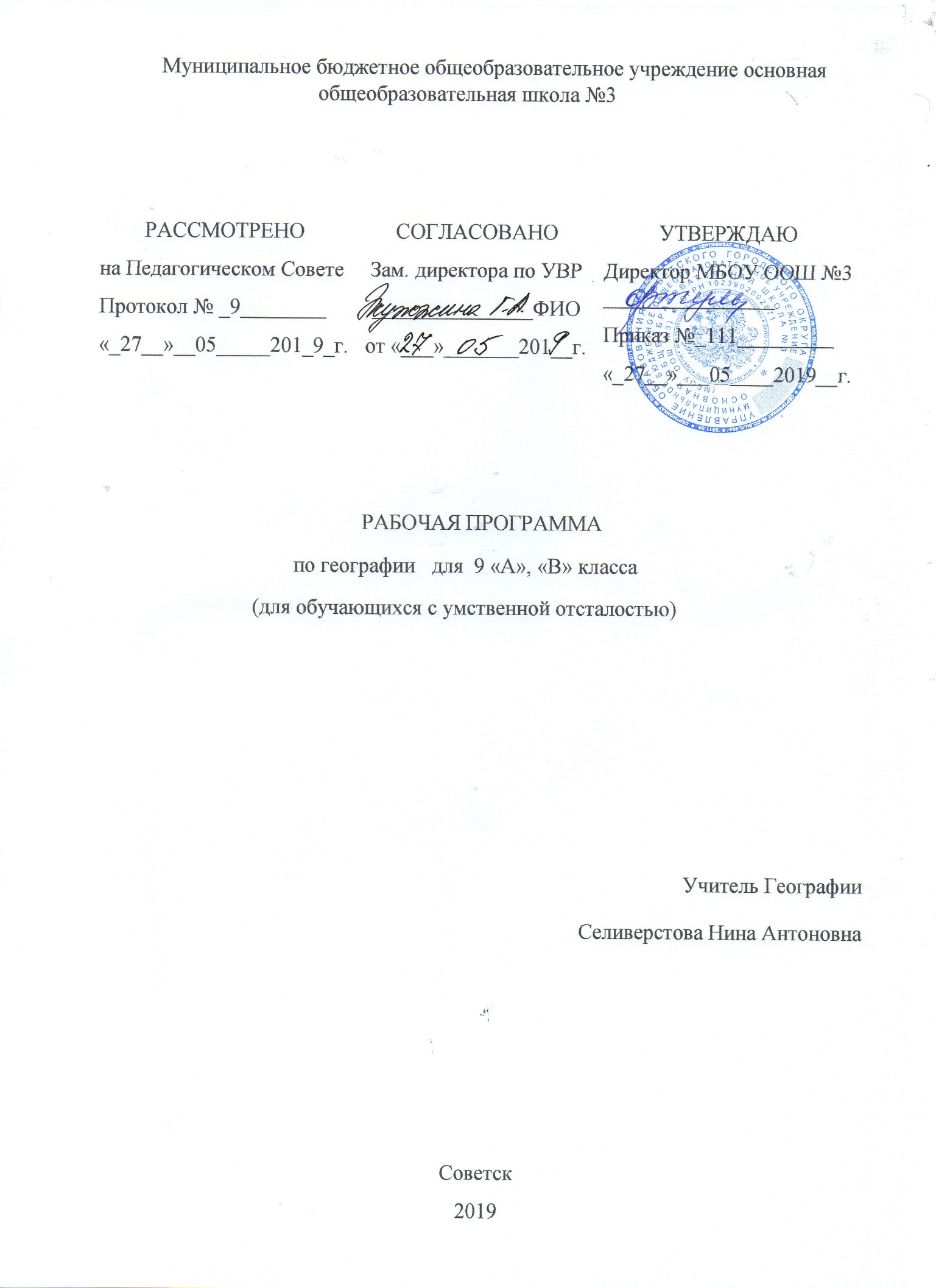 Планируемые результаты изучения предмета.Обучающиеся должны знать:- географическое положение, столицы и характерные особенности изучаемых государств Евразии;- границы, государственный строй и символику России;- особенности географического положения своей местности, типичных представителей растительного и животного мира, основные мероприятия по охране природы в своей области, правила поведения в природе, меры безопасности при стихийных бедствиях;- медицинские учреждения и отделы социальной защиты своей местности.Обучающиеся должны уметь:- находить на политической карте Евразии изучаемые государства и их столицы в атласах, специально разработанных для коррекционных школ VIII вида.- показывать Россию на политических картах мира и Евразии;- находить свою местность на карте России (политико-административной, физической и карте природных зон);- давать несложную характеристику природных условий и хозяйственных ресурсов своей местности, давать краткую историческую справку о прошлом своего края;- называть и показывать на иллюстрациях изученные культурные и исторические памятники своей области;- правильно вести себя в природе;- выполнять задания в «Рабочей тетради по географии материков и океанов» для 9 класса специальной (коррекционной) школы VIII вида. Содержание курса  «Государства Евразии»Государства ЕвразииПолитическая карта Евразии. Государства Евразии (обзор). Западная Европа. Великобритания (Соединенное Королевство Великобритании и Северной Ирландии). Франция (Французская Республика).  Германия (Федеративная Республика Германия). Австрия (Австрийская Республика). Швейцария (Швейцарская Конфедерация). Южная Европа.  Испания. Португалия (Португальская Республика).  Италия (Итальянская Республика). Греция (Греческая Республика). Северная Европа  Норвегия (Королевство Норвегия). Швеция (Королевство Швеция).  Финляндия (Финляндская Республика). Восточная Европа. .  Польша (Республика Польша). Чехия (Чешская Республика). Словакия (Словацкая Республика). Венгрия (Венгерская Республика). Румыния (Республика Румыния). Болгария (Республика Болгария). Эстония (Эстонская Республика). Латвия(Латвийская Республика). Литва (Литовская Республика). Белоруссия (Республика Беларусь). Украина. Молдавия (Республика Молдова).Центральная АзияКазахстан (Республика Казахстан). Узбекистан (Республика Узбекистан). Туркмения (Туркменистан).Киргизия (Кыргызстан).Таджикистан (Республика Таджикистан). Юго-Западная Азия. Грузия (Республика Грузия). Азербайджан (Азербайджанская Республика). Армения (Республика Армения). Турция (Республика Турция). Ирак (Республика Ирак). Иран (Исламская Республика Иран). Афганистан (Исламское Государство Афганистан).Южная Азия Индия (Республика Индия).Восточная Азия Китай (Китайская Народная Республика). Монголия (Монгольская Народная Республика). Корея (Корейская Народно-Демократическая Республика и Республика Корея).Япония.Юго-Восточная Азия Вьетнам (Социалистическая Республика Вьетнам). Лаос (Лаосская Народно-Демократическая Республика). Таиланд (Королевство Таиланд) или другие страны по выбору учителя.Россия Россия (Российская Федерация) — крупнейшее государство Евразии. Сухопутные и морские границы России (повторение).  Административное деление России (повторение). Столица, крупные города России. Обобщающий урок. Контрольная работа.Межпредметные  связиОбразование Российской империи. Образование и распад СССР. Суверенная Россия (история).Практические  работыОбозначение на контурной карте государств Евразии, их столиц и изученных городов.Нанесение границы Европы и Азии.Составление альбома «По странам и континентам».Свой край 1. История возникновения нашего края.2. Положение на карте области, края. Границы. Поверхность.3. Климат. Предсказание погоды по местным признакам. Народные приметы.4. Полезные ископаемые и почвы нашей местности.5. Реки, пруды, озера, каналы нашей местности. Водоснабжение нашего края питьевой водой. Охрана водоемов.6. Растительный мир нашего края (деревья, кустарники, травы, цветочно-декоративные растения, грибы, орехи, ягоды, лекарственные растения). Красная книга. Охрана растительного мира.7. Животный мир нашей местности. (Хищные и травоядные, дикие и сельскохозяйственные животные, птицы, рыбы, земноводные, насекомые). Вред природе, наносимый браконьерами. Красная книга. Охрана животных. Помощь зимующим птицам. Заповедники, заказники.8_Население нашего края (области). Его состав. Национальные обычаи, традиции, костюмы, фольклорные песни и танцы, национальная кухня.9. Промышленность нашей местности. Ближайшее промышленное предприятие, где могут работать выпускники школы.10. Специализация сельского хозяйства (растениеводство, животноводство и т.п.).11. Транспорт нашего края (наземный, железнодорожный, авиационный, морской).12. Архитектурно-исторические и культурные памятники нашего края.13. Наш город (поселок, деревня). 14. Обобщающий урок «Моя малая Родина».Практические  работыНа карте своей области обозначить условными знаками, вырезанными из картона, месторождения полезных ископаемых, цветными кружками — областной и районные центры. Обозначить на контурной карте России свою область. Зарисовать и подписать растения и животных, занесенных в Красную книгу области. Записать в тетрадь названия местных водоемов, форм земной поверхности, фамилии известных людей края. Межпредметные  связиСезонные изменения в природе (природоведение). История нашего края (история). Почвы, полезные ископаемые, водные ресурсы, растительный и животный мир, экологические проблемы (естествознание). Фольклор (музыка).Сфера быта, национальные блюда (СБО). Архитектурные памятники (изобразительная деятельность).Коррекционная работа.3. Календарно-тематический план№Основные темы программыКо-во часов Коррекционная работа2Западная Европа5Коррекция и развитие зрительного и слухового восприятия.Коррекция пространственной ориентировки.Активизация мыслительных процессов: анализ, синтез.Коррекция мыслительных процессов: обобщения и исключения.Коррекция и развитие точности и осмысленности восприятия.Коррекция процесса запоминания и воспроизведения учебного материала.Коррекция связной устной речи при составлении устных рассказов.Коррекция и развитие наглядно-образного мышления.3Южная Европа4Коррекция и развития устойчивости внимания и умения осуществлять его переключение.Развитие способности обобщать и делать выводы.Развитие слуховой, зрительной памяти, умения использовать приемы запоминания и припоминания.Развитие умения устанавливать причинно-следственные зависимости.Коррекция и развитие словесно-логического мышления.4Северная Европа3Коррекция внимания (объем и переключение).Коррекция пространственного восприятия (расположение предметов, объектов на карте).Развитие и коррекция грамматического строя речи, расширение и обогащение словаря.5Восточная Европа14Коррекция познавательной деятельности обучающихся.Развитие наблюдательности, умения сравнивать предметы, объекты по данному учителем плану.Коррекция и развитие способности понимать главное в воспринимаемом учебном материале.Коррекция пространственной ориентировки.Развитие умения соотносить и находить объекты физической и контурной карты.Коррекция эмоционально-волевой сферы (способности к волевому усилию).Коррекция и развитие умения работать в группе.Коррекция, обогащение и расширение активного и пассивного географического словаря.Коррекция памяти: быстроты и прочности восприятия.Коррекция восприятия времени.6Центральная Азия5Коррекция пространственного восприятия, восприятия физической карты.Развитие мыслительных процессов анализа, синтеза.Коррекция мыслительных процессов обобщения изучаемого материала.Развитие умения отвечать полными, развернутыми высказываниями на вопросы учителя.Коррекция устойчивости внимания.7Юго-Западная Азия7Коррекция внимания (объем и переключение).Коррекция зрительного и слухового восприятия.Коррекция пространственного восприятия (расположение предметов, объектов на карте).Коррекция процессов запоминания и воспроизведения учебной информации.Развитие и коррекция грамматического строя речи, расширение и обогащение словаря.8Южная Азия1Коррекция и развития устойчивости внимания и умения осуществлять его переключение.Развитие слуховой, зрительной памяти, умения использовать приемы запоминания и припоминания.9Восточная Азия6Коррекция пространственного восприятия, восприятия физической карты.Развитие мыслительных процессов анализа, синтеза.Коррекция мыслительных процессов обобщения изучаемого материала.Развитие умения отвечать полными, развернутыми высказываниями на вопросы учителя.Коррекция устойчивости внимания.10Юго-Восточная Азия3Развитие способности обобщать и делать выводы.Развитие умения устанавливать причинно-следственные зависимости.Коррекция и развитие словесно-логического мышления.11Россия5Коррекция пространственного восприятия, восприятия физической карты.Развитие умения отвечать полными, развернутыми высказываниями на вопросы учителя.Коррекция устойчивости внимания.Коррекция и развитие словесно-логического мышления.12Свой край14Коррекция познавательной деятельности обучающихся.Развитие умения отвечать полными, развернутыми высказываниями на вопросы учителя.Коррекция осмысленного восприятия географических карт (сравнение и соотнесение физической карты и контурной карты).Развитие умения соотносить и находить объекты физической и контурной карты.№ урокаРазделы и темы урока К-во часов№ урокаРазделы и темы урока К-во часов1Политическая карта Евразии.1Западная Европа – 5 ч.  2Великобритания13 Франция14Вводное тестирование. Германия15Австрия16Швейцария1Южная Европа – 4 ч.7Испания18Португалия19Италия110Греция1Северная Европа -  3 ч.11Норвегия112Швеция113Финляндия1Восточная Европа – 14 ч. 14Польша115Чехия116Словакия117Венгрия118Румыния119Болгария120Сербия и Черногория121Эстония122Латвия123Итоговое тестирование за 1 триместр. Литва124  Белоруссия125Украина126Молдавия127Обобщающий урок по теме: Европа.1РАЗДЕЛ 2.  АЗИЯ  - Центральная Азия -  5 ч.28Казахстан129Узбекистан130Туркмения131Киргизия132Таджикистан1Юго - западная Азия  -  7 ч.33Грузия134Азербайджан135Армения136Турция137Ирак138Иран139Афганистан1Южная  Азия – 2 ч.40.Страны Южной Азии. 141Индия1Восточная Азия  -  4 ч. 42Китай143Монголия144Корея.145Япония. Итоговое тестирование за 2 триместр.  1Юго-восточная Азия – 5 ч. 46Страны Юго-Восточной Азии.147Таиланд148Вьетнам149Индонезия150Обобщающий урок по теме: Азия.1РОССИЯ  -  18 ч. 51Границы России152Россия – крупнейшее  государство  Евразии153Административное деление России154Столица и крупные города России.155Обобщающий урок по теме: Россия.156История возникновения  Калининградской области и географическое положение.157Рельеф и полезные ископаемые  Калининградской области.158Климат и водные ресурсы Калининградской области.159Растительный мир. Почвы Калининградской области.160Животный мир. Охрана природы 161Население Калининградской области.162Сельское хозяйство Калининградской области.163Промышленность и транспорт  Калининградской области.164Архитектурно-исторические и культурные памятники Советска на карте области.165Итоговое тестирование за третий триместр..166Обобщающий урок по теме:   Калининградская область.167Годовая контрольная работа.168Обобщающий урок повторения по курсу1